New Joseph Bonnheim Community Charter SchoolSteering Committee MeetingTuesday, May 4, 2021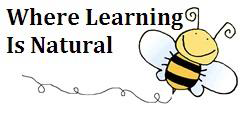 3:30 PM to 5:30 PMZoom Remote MeetingNew Joseph Bonnheim Community Charter School7300 Marin Avenue Sacramento, CA 95820   A G E N D A – Operational & Educational Focus Facilitator call to order and roll call (1 minute) Approval of Agenda (2 minutes) Public Comment (5 minutes)  Pledge of Allegiance (1 minute) Suggestion Box (Christie Artman, 1 minute) Standing Committee Reports (PTA, Social Committee, Farm Committee, ELAC/SSC 2 minutes) Constituent Feedback on Steering Committee Items (10 minutes total, 1 minute for each member) Approval of Minutes from prior Steering Committee Meeting, April 6, 2021 (3 minutes) NEW BUSINESS    9. Discussion/Action Items: (Hang Le, Christie Artman) 20 minutes total: 10 minutes presentation, 10 minutes discussiona. Tech/Communication Committee and responsibilitiesSTANDING BUSINESS10.  Budget: Informational/ Item: Budget & Enrollment updates (Christie Artman, Hang Le) 30 minutes total: 10 minutes presentation and 20 minutes discussion Budget Updates DISCUSSION/Action: Update of CARES Act Funding and other fundingii. LCAP update              b)  Enrollment             c)  List of Purchase Orders and RequisitionsFacilities: Informational Item: Operational update (Christie Artman) 1 minute total Repairs UpdateList of Work Orders12.  Informational – Other Educational Updates (Christie Artman) 6 minutes total Update on Upcoming Events CalendarUpdate on Open Positions/Substitutes (P.E. and ELPAC testing)13.  Informational - Scholar Outcomes to date when compared to the Smart Goals at each grade level. (Christie Artman, Hang Le) 30 minutes total: 20 minutes presentation and 10 minutes discussion  Data Team Update and Assessments (tutoring)Covid-19 Update Mandated testing 14.  Other Discussion Items:Curriculum Ad Hoc Committee & Other Committees– (Christie Artman) 2 minutes total SC Members Announcements – (5 minutes) 15.  Next meeting date and time: The next regular SC meeting will be held Tuesday, June 1, 2021, 3:30 PM to 5:30 PM (1 minute) 16.  Adjournment (1 minute) Steering Committee MembersIf you have any questions, concerns, or suggestions we encourage you to contact the Principal, the Facilitator and or any member of the Steering Committee.  We look forward to hearing from you.  Upcoming Steering Committee and Charter Renewal Dates for School Year 2020-21: 1st Tuesday of each month 3:30 PM – 5:30 PM – Regular Steering Committee MeetingsJune 1, 2021The first meeting of the month: focuses on both student outcomes and the business side of operating NJB. The intent is for the Steering Committee to “inspect what is expected” as stated in the Charter in regard to student learning and also to review the business side of operating NJB. Topics include revenue, expenditures, site policies and new or supplemental programs that support the core program. NameRoleNameRoleChristie Wells-ArtmanMember--- NJBCC School PrincipalHang LeMember--- Steering Committee Facilitator/Intermediate TeacherIan JohnsonMember--- Steering Committee minute/notetaker /PrimaryTeacherThi NguyenMember--- Special Education Resource TeacherTeri HaMember--- Primary TeacherSandra EnriquezMember--- Primary TeacherMichelle JohnsonMember--- Parent/Community Mahelet BarreraMember--- Parent/ CommunityOpenMember--- Classified StaffPastor Jack GonzalesMember--- CommunityToni Banuelos Member--- CommunityQuinn Hoffman Member--- Parent/Community